LISTA DE UTILES  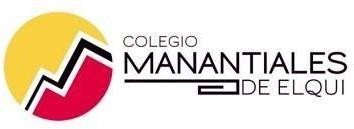 PRE-KINDER 2024Estuche con cierre debe traer dentro: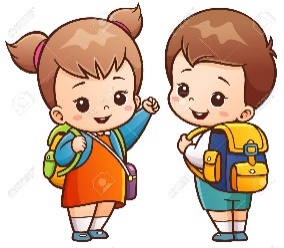 12 lápices de colores gruesos – 1 lápiz grafito (triangular y grueso) – 1 goma –1 sacapuntas con recipiente(Uso individual y diario)Libro “Lógica y números N°1” CaligrafixLibro “Trazos y letras N°1” Caligrafix1cuadernos college (80 hojas)2goma de borrar grande3 pegamentos en barra (36 g)Carpeta de color rojo con acoclip Carpeta de color verde con acoclipCarpeta de color amarilla con acoclip 2 Block n° 991 carpeta de goma eva.2 carpeta de goma eva con brillo adhesivo.2 carpeta de cartulina española1 carpeta de papel crepé1 block de papel lustre origami.2 caja de plasticina 12 colores grande y gruesas.3 plumón para pizarra (rojo – azul – negro)1 plumón permanente (negro)1 témpera sólida 12 colores1 pincel grueso punta plana n°122 cinta adhesiva transparente1 cinta masking color blanca (20mm)1 cinta doblefaz Pompones de colores surtidos2 Set de stickers motivacionales 2 masas play doh2 pliegos papel craft5 siliconas en barra5 fundas tamaño oficio8 láminas para termo laminar1 Juego didáctico durable (animales, herramientas, cuento corto, set de peluquería, set de cocina, entre otros)2 frutas plásticas1 cola fría (110 g)1 m cola de ratón – 1 m cinta de género1 tijera punta roma 1 cuadro de alfombra de piso lisa (60 x60)1 almohadilla de punzón (20x20 cm)1 punzón 1 caja de tizas1 libro para pintar10 globos colores1 bolsa de género verde marcada con su nombre para la colación1 bolsa de género roja marcada con su nombre para los útiles de aseo (cepillo – pasta dental – toalla con elástico para el cuello)Para lo estudiantes que almuerzan en el establecimiento Lonchero  termo con individual de género – servilleta de género.Delantal/cotona uso diario (cuadrillé azul – café)Uniforme uso diario: Niñas: Falda gris – Polera pique – sweater gris.Niños: Pantalón gris – polera pique – sweater grisUniforme clases Educación Física:Buzo institucional – botella antiderrame 